Appendix 1 - Company detailsContact DetailsThis section must include information regarding the individual or company and any partners or subcontractors:ProfileService Providers should note that the information requested below will be required under the Essential Criteria. In total the answers to these questions should take no more than two (2) pages.	ReferencesAt least two (2) relevant references who may be contacted on a confidential basis to verify satisfactory execution of contracts must be supplied. These references may not be GOAL personnel or related to a GOAL contract. Service Providers should supply this information for each of the references in the following format:Appendix 2 - Declaration of Personal and Legal circumstancesAppendix 3 - Self declaration of finance and taxI certify that the information provided above is accurate and complete to the best of my knowledge and belief.  I understand that the provision of inaccurate or misleading information in this declaration may lead to my organisation being excluded from participation in future tenders.Appendix 4 – Certification / Accreditations / LicensesPlease supply copies of each certificate/license that you hold or provide. APPENDIX 5 - Previous contractsQuality and DeliveryThe Testing Specification / Required Analysis & Methods included as Annex two (2) to this document are the World Food Programme (WFP) testing specifications. Please provide details below of contracts in chronological order starting with the most recent, for the provision of similar services. Where possible GOAL would like to see evidence of previous contracts fulfilled for similar items in a humanitarian context. This can be redacted (edited) contracts or official documentation confirming fulfilment. GOAL also require a contact person from the organisation who can validate the delivery of the service. APPENDIX 6 -Sample ReportsFor GOAL to assess the quality of the Service Providers final reports, Service Providers are asked to submit a sample report demonstrating the Service Providers ability to meet the requirements listed in section 3.2 of this ITT. The sample report can be for any Food Item and must include a sample report for Engine Oil, as listed in Annex 1 of this ITT document but must be for an item that has not passed the testing protocols and a clear recommendation is shown.  The sample report can be a redacted (edited) document, please attach as a separate PDF.Appendix 7: Invitation to Tender (ITT) statementComplete and return the following form ‘Invitation to Tender (ITT) Statement’ printed, signed and stampedITT STATEMENTTO: [GOAL]RE: ITT: ANT-X-30912 Invitation to Tender for Laboratory Testing Services for Food Items, including Fortified Wheat Flour and Dried Yeast & a Non-Food Item (Engine Oil)Having examined all sections, appendices, and annexes to your Invitation to Tender (the “ITT”) we hereby agree and declare the following:We confirm we have fully reviewed and can fully meet the detailed Technical Testing Specifications included as Annexes 1 and 2 to this document.We accept all the Terms and Conditions of the ITT. We confirm our understanding that if successful, we will be commercially engaged under a GOAL Standard Form Contract and will be given time to review the Terms and Conditions contained within that contract.We confirm our understanding that we must meet a minimum Lead Time of fourteen (14) Calendar Days with Lead Time meaning Date from formal receipt of sample for testing to provision of final report to GOAL.We accept GOAL’s Supplier Code of Conduct.We accept all GOAL’s Policies. We confirm that we have the capability to satisfy the essential criteria listed for the ITT and ability to provide all required documentation. We confirm that GOAL can visit the Service Providers nominated testing facility and GOAL will notify the Service Provider one (1) week in advance of the site visit.We confirm the validity period of our ITT offer to be ninety (90) Days from date of submission.APPENDIX 8 - Test Capability StatementFood Items, including Fortified Wheat Flour and Dry Yeast & Non-food Item Engine OilAppendix 9: financial offer & Value-Added QuestionnaireValue Added QuestionnaireAnnex 1- List of Commodities Annex 2 - Technical Specification Required for Analysis & Methods of Testing (WFP Specifications)Please review the full WFP Technical Specifications included in this ITT as Annex 2:Please note that to be considered for an individual Food Item or Non-food Item, the Service Provider must be able to perform all tests listed for that Food Items or Non-Food Item. For example, there are 12 tests listed for 1: Fortified Wheat Flour. The Service Provider must be able to perform all 12 Tests and must confirm this expressly as part of their tender submission. If the Service Provider is unable to complete all tests required, please insert the reason on Appendix 9- Financial Offer & Value-Added Questionnaire.1: Fortified Wheat Flour 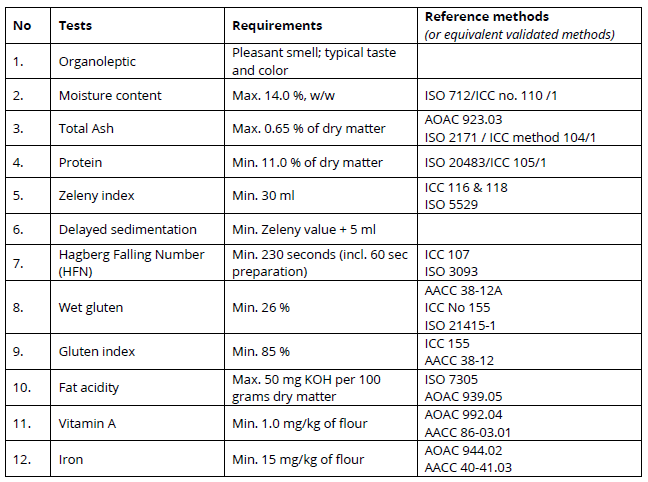 2: Dry Yeast 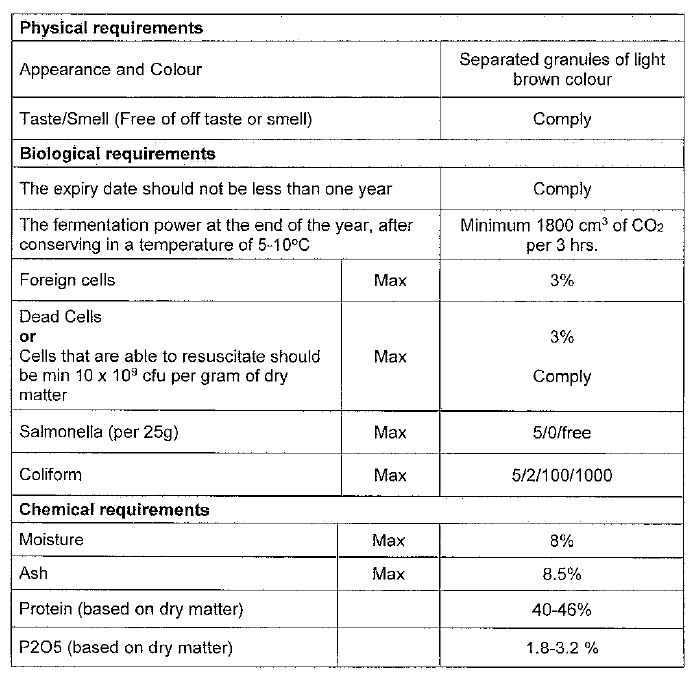 3: Bulgar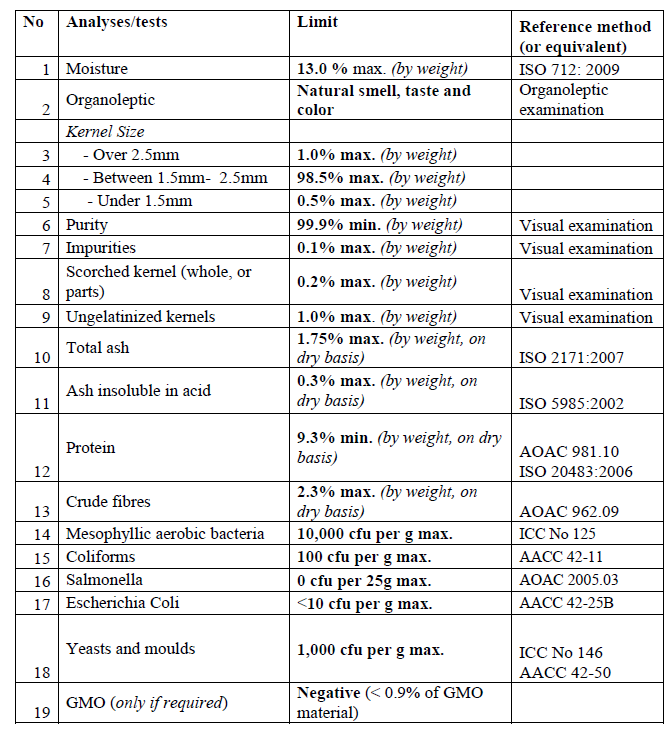 4: Lentil (Whole & Red)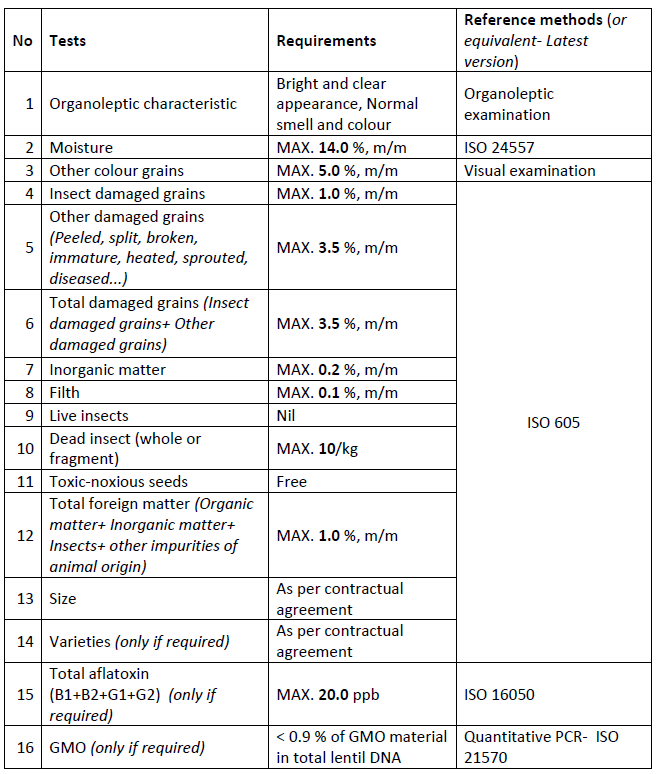 5: Chickpeas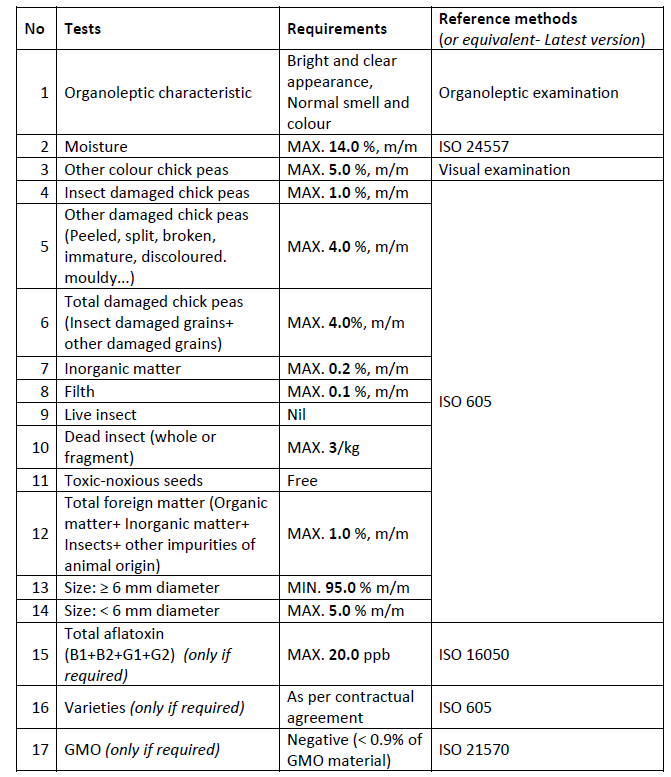 6: Tomato Paste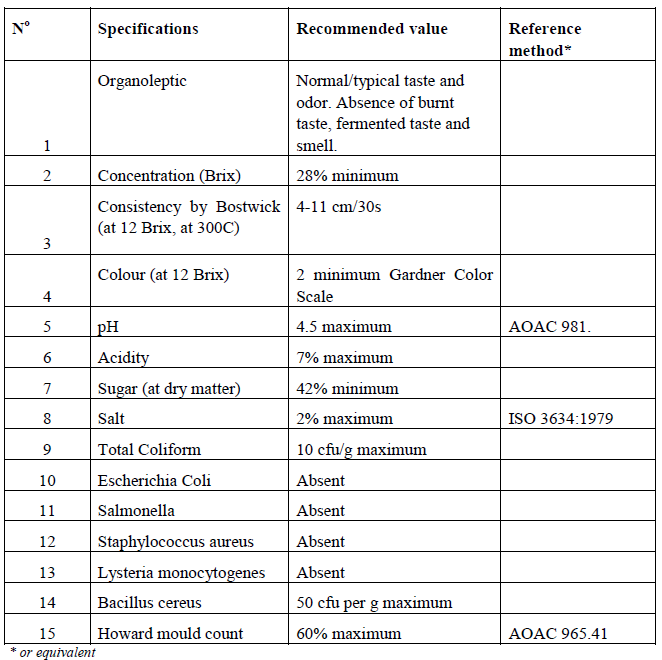 7: Olive Oil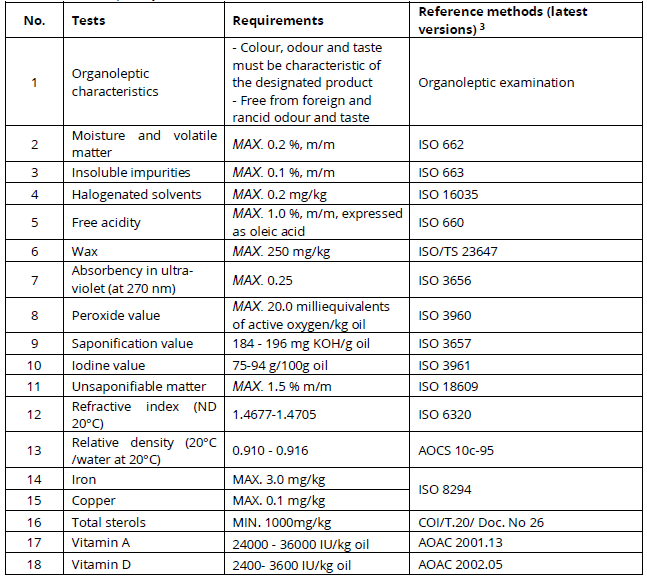 8: Sunflower Oil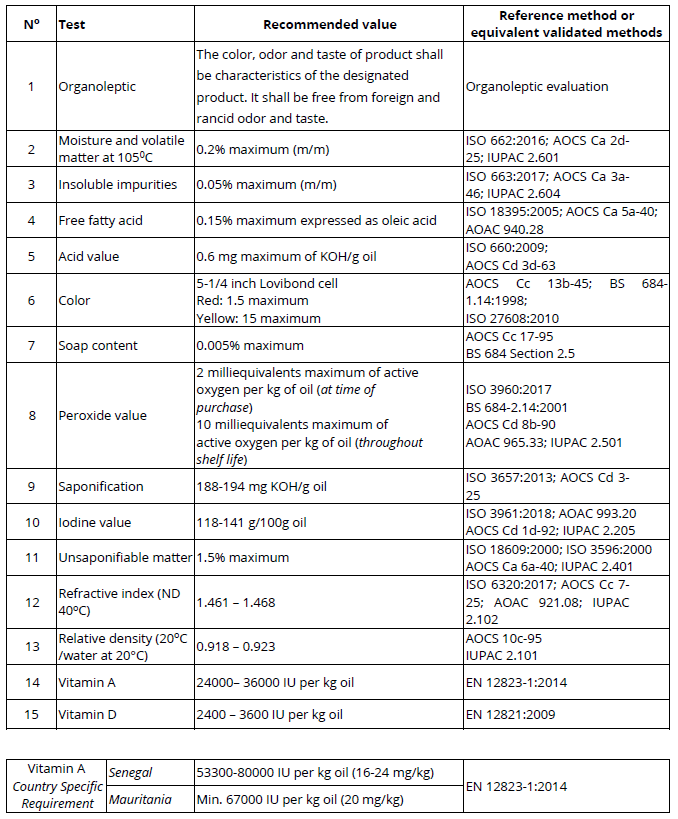 9: Canned Tuna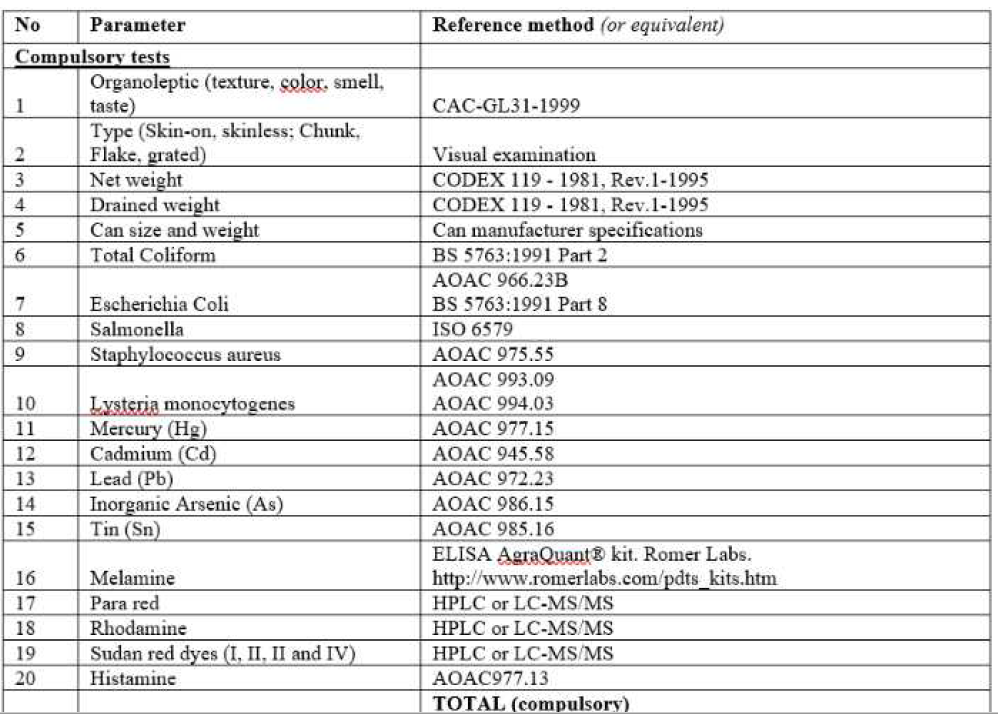 10: Iodized Salt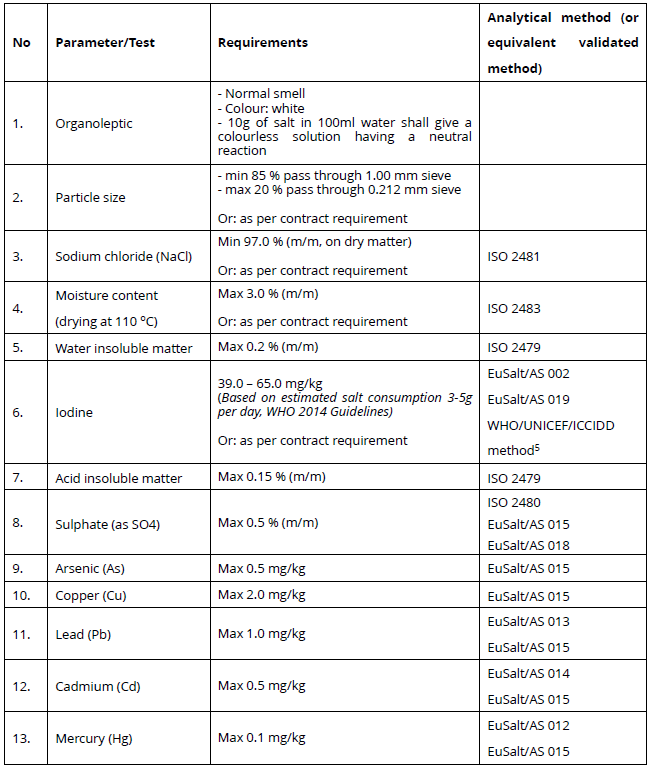 11: Vegetable Ghee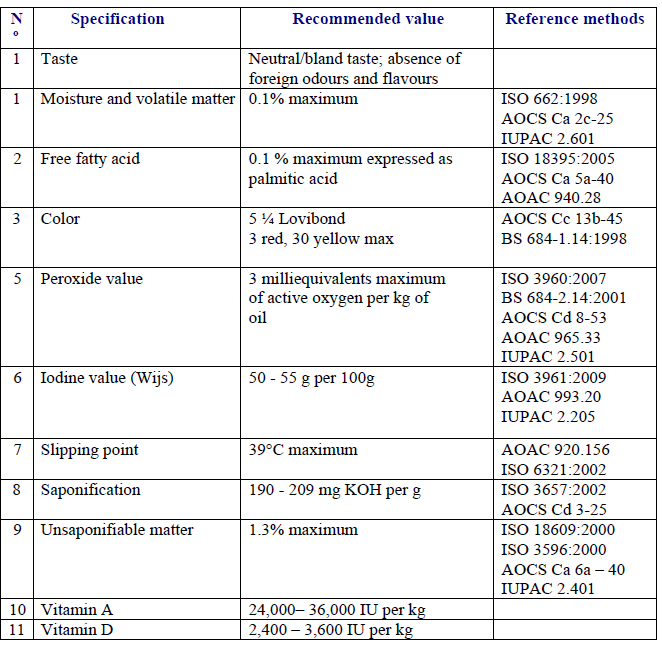 12: Canned Chicken 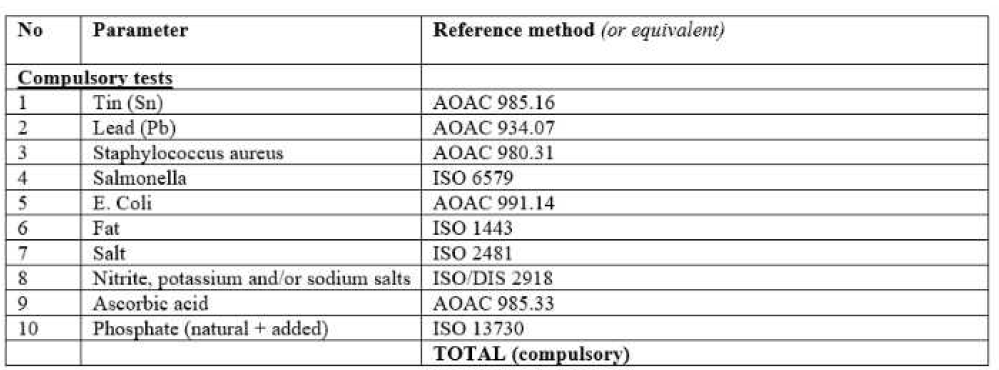 13: Dried Dates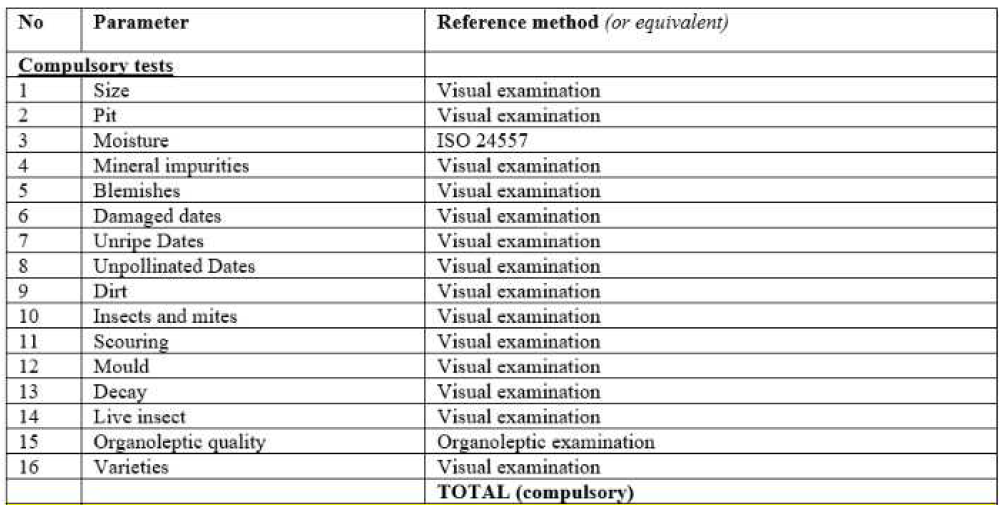 14: Dried Thyme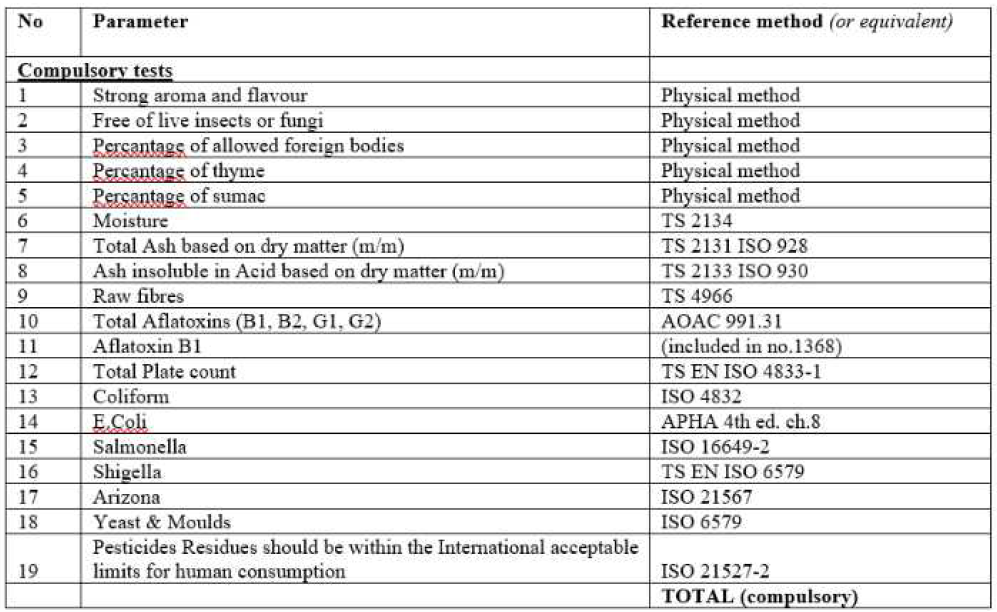 15: Fruit Juice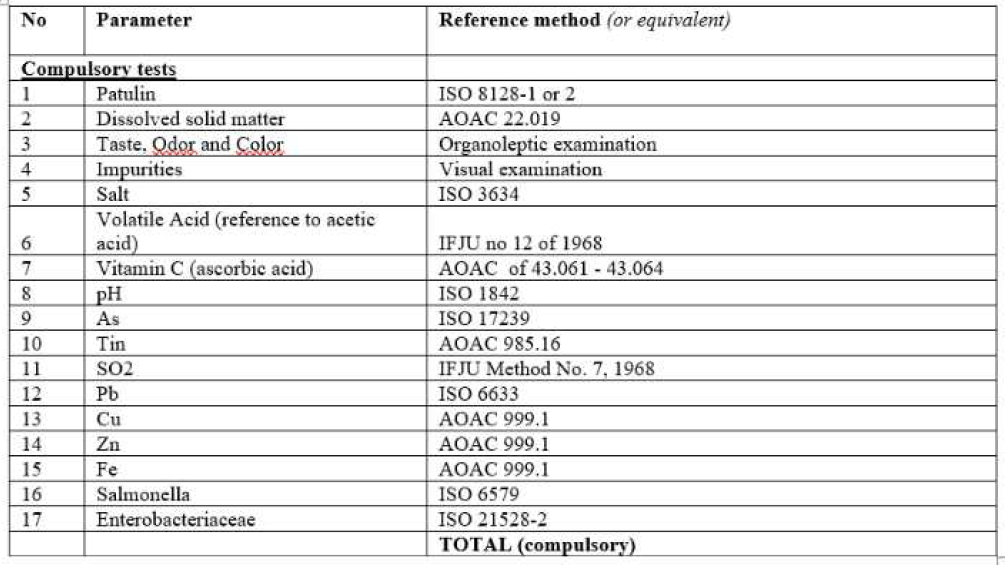 16: Jam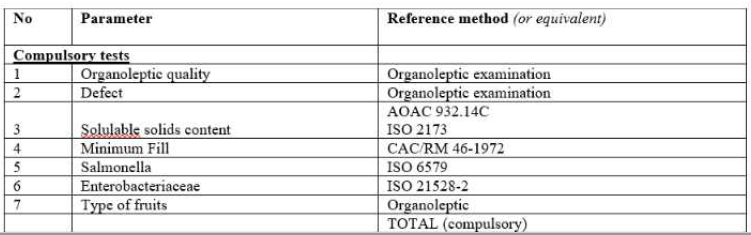 17: Canned Fava Beans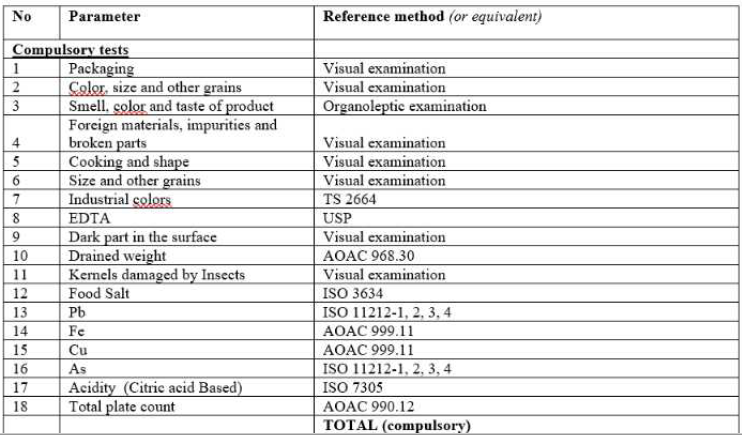 18: Canned Vegetables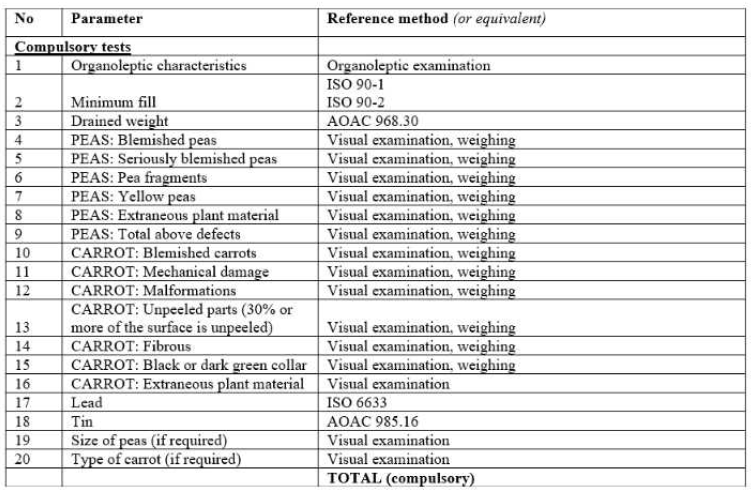 19: Engine Oil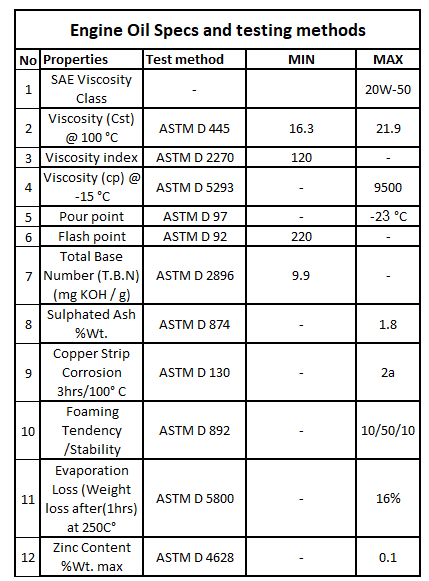 Annex 3 – Goal Standard Terms and Conditions Attached as separate PDFAnnex 4 – GOAL Supplier Code of conduct Attached as separate PDFName of the Service ProviderRegistered address of the Service ProviderCompany NameAddressPrevious Name(s) if applicableRegistered Address if different from aboveCompany registration Number TelephoneE-mail addressWebsite addressYear EstablishedLegal Form. Tick the relevant boxo Companyo Partnershipo Companyo Partnershipo Joint Ventureo Other (specify):VAT/TVA/Tax Registration Number Director's names and titles and any other key personnel Please state name of any other persons/organisations (except Service Provider who will benefit from this contract (GOAL compliance matter)Parent companyOwnershipDoes Service Provider have associated companies? Tick relevant box. If YES – provide details for each company in the form of additional table as per Contact DetailsoYes                                                             o NooYes                                                             o NooYes                                                             o NoPrimary ContactSecondary ContactSecondary ContactNameCurrent Position in Service Providers organisation:No. of years working with the Service Provider:Email addressTelephoneMobileOther Relevant Skills:Institution (Date from – to)Degrees or DiplomasNoDescriptionResponse1An outline of the scope of business activities, and in particular details of relevant experience regarding contracts of this nature.2The number of years the Service Provider has been in business.3Locations of the Laboratory Testing Facilities that will be used to deliver any resulting contract.4Where the Service Provider proposes to use subcontractors or resellers/ distributors in the execution of the agreement, this section should include details of the quality assurance mechanisms used by the Service Provider to monitor the activities of its subcontractors or resellers/ distributors. Service Providers should note that commitment to quality, as evidenced by the existence of such quality control procedures, will be used as a Qualification Criteria.5Any other relevant information.1Name1Organisation1Address1Phone1Fax1Email1Nature of Service / Supply1Approximate value of contract2Name2Organisation2Address2Phone2Fax2Email2Nature of Service / Supply2Approximate value of contract3Name3Organisation3Address3Phone3Fax3Email3Nature of Service / Supply3Approximate value of contract4Name4Organisation4Address4Phone4Fax4Email4Nature of Service / Supply4Approximate value of contractTHIS FORM MUST BE COMPLETED AND SIGNED BY A DULY AUTHORISED OFFICER OF THE SERVICE PROVIDER. Please tick Yes or No as appropriate to the following statements relating to the current status of your organisationTHIS FORM MUST BE COMPLETED AND SIGNED BY A DULY AUTHORISED OFFICER OF THE SERVICE PROVIDER. Please tick Yes or No as appropriate to the following statements relating to the current status of your organisationTHIS FORM MUST BE COMPLETED AND SIGNED BY A DULY AUTHORISED OFFICER OF THE SERVICE PROVIDER. Please tick Yes or No as appropriate to the following statements relating to the current status of your organisationYesNo1The Service Provider is bankrupt or is being wound up or its affairs are being administered by the court or has entered into an arrangement with creditors or has suspended business activities or is in any analogous situation arising from a similar procedure under national laws and regulations.The Service Provider is bankrupt or is being wound up or its affairs are being administered by the court or has entered into an arrangement with creditors or has suspended business activities or is in any analogous situation arising from a similar procedure under national laws and regulations.2The Service Provider is the subject of proceedings for a declaration of bankruptcy, for an order for compulsory winding up or administration by the court or for an arrangement with creditors or of any other similar proceedings under national laws and regulations.The Service Provider is the subject of proceedings for a declaration of bankruptcy, for an order for compulsory winding up or administration by the court or for an arrangement with creditors or of any other similar proceedings under national laws and regulations.3The Service Provider, a director or partner, has been convicted of an offence concerning his professional conduct by a judgement which has the force of res judicata or been guilty of grave professional misconduct in the course of their business.The Service Provider, a director or partner, has been convicted of an offence concerning his professional conduct by a judgement which has the force of res judicata or been guilty of grave professional misconduct in the course of their business.4The Service Provider has not fulfilled its obligations relating to the payment of taxes or social security contributions in Ireland or any other state in which the Service Provider is located.The Service Provider has not fulfilled its obligations relating to the payment of taxes or social security contributions in Ireland or any other state in which the Service Provider is located.5The Service Provider, a director or partner has been found guilty of fraud.The Service Provider, a director or partner has been found guilty of fraud.6The Service Provider, a director or partner has been found guilty of money laundering.The Service Provider, a director or partner has been found guilty of money laundering.7The Service Provider, a director or partner has been found guilty of corruption.The Service Provider, a director or partner has been found guilty of corruption.8The Service Provider, a director or partner has been convicted of being a member of a criminal organisation.The Service Provider, a director or partner has been convicted of being a member of a criminal organisation.9The Service Provider, a director or partner is under investigation, or has been sanctioned within the preceding three (3) years by any national authority of a United Nations Member State for engaging or having engaged in proscribed practices, including but not limited to: corruption, fraud, coercion, collusion, obstruction, or any other unethical practice. The Service Provider, a director or partner is under investigation, or has been sanctioned within the preceding three (3) years by any national authority of a United Nations Member State for engaging or having engaged in proscribed practices, including but not limited to: corruption, fraud, coercion, collusion, obstruction, or any other unethical practice. 10The Service Provider has been guilty of serious misrepresentation in providing information to a public buying agency.The Service Provider has been guilty of serious misrepresentation in providing information to a public buying agency.11The Service Provider has contrived to misrepresent its Health & Safety information, Quality Assurance information, or any other information relevant to this application.The Service Provider has contrived to misrepresent its Health & Safety information, Quality Assurance information, or any other information relevant to this application.12The Service Provider has colluded between themselves and other bidders (a bidding ring), and/or the Service Provider has had improper contact or discussions with any member of GOAL staff and/or members of their family.The Service Provider has colluded between themselves and other bidders (a bidding ring), and/or the Service Provider has had improper contact or discussions with any member of GOAL staff and/or members of their family.13The Service Provider is fully compliant with the minimum terms and conditions of the Employment Law and with all other relevant employment legislation, as well as all relevant Health & Safety Regulations in the countries of registration and operations.The Service Provider is fully compliant with the minimum terms and conditions of the Employment Law and with all other relevant employment legislation, as well as all relevant Health & Safety Regulations in the countries of registration and operations.14The Service Provider has procedures in place to ensure that subcontractors, if any are used for this contract, apply the same standards.The Service Provider has procedures in place to ensure that subcontractors, if any are used for this contract, apply the same standards.15The Service Provider will ensure during the term of any contract granted under the ITT that it will maintain appropriate policies in force with a reputable insurance company, and will, on GOAL’s request, produce a copy of the insurance certificate providing details of the cover and a copy of receipts for all premiums paid.The Service Provider will ensure during the term of any contract granted under the ITT that it will maintain appropriate policies in force with a reputable insurance company, and will, on GOAL’s request, produce a copy of the insurance certificate providing details of the cover and a copy of receipts for all premiums paid.16Consistent with numerous United Nations Security Council resolutions including S/RES/1269 (1999), S/RES/1368 (2001) and S/RES/1373 (2001), GOAL is firmly committed to the international fight against terrorism, and in particular, against the financing of terrorism. It is the policy of GOAL to seek to ensure that none of its funds are used, directly or indirectly, to provide support to individuals or entities associated with terrorism. In accordance with this policy, the Service Provider undertakes to use all reasonable efforts to ensure that it does not provide support to individuals or entities associated with terrorism.Consistent with numerous United Nations Security Council resolutions including S/RES/1269 (1999), S/RES/1368 (2001) and S/RES/1373 (2001), GOAL is firmly committed to the international fight against terrorism, and in particular, against the financing of terrorism. It is the policy of GOAL to seek to ensure that none of its funds are used, directly or indirectly, to provide support to individuals or entities associated with terrorism. In accordance with this policy, the Service Provider undertakes to use all reasonable efforts to ensure that it does not provide support to individuals or entities associated with terrorism.I certify that the information provided above is accurate and complete to the best of my knowledge and belief. I understand that the provision of inaccurate or misleading information in this declaration may lead to my organisation being excluded from participation in future tenders.I certify that the information provided above is accurate and complete to the best of my knowledge and belief. I understand that the provision of inaccurate or misleading information in this declaration may lead to my organisation being excluded from participation in future tenders.I certify that the information provided above is accurate and complete to the best of my knowledge and belief. I understand that the provision of inaccurate or misleading information in this declaration may lead to my organisation being excluded from participation in future tenders.I certify that the information provided above is accurate and complete to the best of my knowledge and belief. I understand that the provision of inaccurate or misleading information in this declaration may lead to my organisation being excluded from participation in future tenders.I certify that the information provided above is accurate and complete to the best of my knowledge and belief. I understand that the provision of inaccurate or misleading information in this declaration may lead to my organisation being excluded from participation in future tenders.DateDateNameNamePositionPositionTelephone number Telephone number Signature and full nameSignature and full nameTurnover HistoryTurnover HistoryTurnover figures entered in the table below must be the total sales value before any deductions.‘Turnover of related products’ is for companies that provide items or services in multiple sectors. Please enter information on turnover of items or services that are similar in nature to the items or services requested under this ITT. Please indicate the currency. Turnover figures entered in the table below must be the total sales value before any deductions.‘Turnover of related products’ is for companies that provide items or services in multiple sectors. Please enter information on turnover of items or services that are similar in nature to the items or services requested under this ITT. Please indicate the currency. Trading yearTotal turnover202120202019Include a short narrative below to explain any trends year to yearInclude a short narrative below to explain any trends year to yearGOAL operates within the law of the country of operation and within international legal requirements. GOAL expects all companies to fulfil their legal obligations, including meeting their tax liabilities and duties in accordance with the relevant tax legislation. Please comment below if you feel there are any matters you need to bring to GOAL’s attention.GOAL operates within the law of the country of operation and within international legal requirements. GOAL expects all companies to fulfil their legal obligations, including meeting their tax liabilities and duties in accordance with the relevant tax legislation. Please comment below if you feel there are any matters you need to bring to GOAL’s attention.Please continue on a separate sheet if necessary. Please continue on a separate sheet if necessary. Signed (Director):Print name: Date:Company Name:Company Stamp:Name of Certificate*Purpose of CertificateDate your Company received this CertificateDate this Certificate expiresComments from CompanyISO 9001 stated as ISO 9001:2015 online see https://www.iso.org/iso-9001-quality-management.htmlQuality Management System Certificate  Submit a valid, up to date copy of this certificateISO 17025 stated as ISO/IEC 17025:2017 see https://www.iso.org/ISO-IEC-17025-testing-and-calibration-laboratories.htmlISO/IEC 17025 enables laboratories to demonstrate that they operate competently and generate valid results, thereby promoting confidence in their work both nationally and around the world.Submit a valid, up to date copy of this certificate.Certification from a TURKAK approved company (or equivalent if Service Providers Laboratory Testing facility is not based in Turkey)Accreditation from any company that has itself been approved to perform inspections and certifications by the Turkish Accreditation Authority (TURKAK)Submit a valid, up to date copy of this accreditationMinistry of Agriculture Registration and Appropriate License (or equivalent if Service Providers Laboratory Testing facility is not based in Turkey)Establishment PermitOperation PermitApproved Operation ListSubmit a valid, up to date copy of each registration and license.Contract 1 Contract with (Organisation name)Start and end date of contractFood / Non-Food (Engine Oil) Items TestedValue of contractLead Time from date of receipt of sample to provision of final reportContact person to confirm contract details, include phone and email contact information.Contract 2Contract with (Organisation name)Start and end date of contractFood / Non-Food (Engine Oil) Items TestedValue of contractLead Time from date of receipt of sample to provision of final reportContact person to confirm contract details, include phone and email contact informationContract 3 Contract with (Organisation name)Start and end date of contractFood / Non-Food (Engine Oil) Items TestedValue of contractLead Time from Date of receipt of sample to provision of final reportContact person to confirm contract details, include phone and email contact information. Date:Full Name:Position:Signature and company stamp:NoFood ItemWFP required Number of Tests to be Performed as per Annex 1 to this ITTPlease enter a “Yes” below to confirm that you can complete all the tests required for food & non-food items as per Annex 2 (as per WFP Specifications), within a lead time of 14 Calendar Days.  If the laboratory is unable to complete all tests required, please insert the number of tests that can be completed by the laboratory1FORTIFIED WHEAT FLOUR122DRY YEAST123BULGUR194LENTIL (WHOLE & RED)165CHICKPEAS176TOMATO PASTE157OLIVE OIL188SUNFLOWER OIL15 (+ additional country specific test if required)9CANNED TUNA2010IODIZED SALT1311VEGETABLE GHEE1112CANNED CHICKEN 1013DRIED DATES1614DRIED THYME1915FRUIT JUICE1716JAM717FAVA BEANS1818CANNED VEGETABLES2019ENGINE OIL12Date:Full Name:Position:Signature and company stamp:NoItem to be testedNumber Of Tests to be Performed as per Annex 2 to the ITT.                   Lead Time
 (Number of calendar days from date of acceptance of sample to provision of final report to GOAL) Please insert number of days belowPrice (USD)
 (Total Price to complete all tests for - food items & Engine Oil) Please advise VAT if applicable to be included in final priceIf it is not possible to complete all tests required as per Annex 2, please clarify the reason why the laboratory cannot complete all tests as per Annex 2.1FORTIFIED WHEAT FLOUR 12 2DRY YEAST 12 3BULGUR 19 4LENTIL (WHOLE & RED) 16 5CHICKPEAS 17 6TOMATO PASTE 15 7OLIVE OIL 18 8SUNFLOWER OIL 15 (+ additional country specific test if required) 9CANNED TUNA 20 10IODIZED SALT 13 11VEGETABLE GHEE 11 12CANNED CHICKEN  10 13DRIED DATES 16 14DRIED THYME 19 15FRUIT JUICE 17 16JAM 7 17FAVA BEANS 18 18CANNED VEGETABLES 20 19ENGINE OIL 12 Service Provider NameService Provider NameService Provider NameValidity of QuoteValidity of QuoteValidity of Quote90 days90 days90 daysName of SignatoryName of SignatoryName of SignatoryCompany StampCompany StampCompany StampCompany StampCompany StampCompany StampCompany StampCompany StampCompany StampQuestion:
Answer:1. Rush Test/Sample Rush Test can be provided if required, please tick as appropriate.                                          YES                       NO                                                                   Price in US Dollars $Urgent courier service -fee indicated per rush test.                                                                     Urgent courier service fee indicated per rush sample.                                                                           Please indicate if this service cost differs from the quote provided above as per Annex 9.Sample Test can be provided if required, please tick as appropriate.                                    YES                        NONO        Sample Report attached                                     Per Rush Test $        Per Sample Test $3. Please list the qualifications, experience and proposed personnel who will be assigned to this contract and their positions in this contract using the template below, for example the Account Manager. Please replicate this table for each relevant key personnel.                                               If additional information is being provided, please attach as 1 x A1 page as a separate PDF.STANDARD PRESENTATION FORMAT STANDARD PRESENTATION FORMAT STANDARD PRESENTATION FORMAT Proposed Position in the contract: First Name(s): Surname: Third Level Education: Third Level Education: Third Level Education: Institution (Date from – to) Degrees or Diplomas Degrees or Diplomas Other Relevant Skills: Current Position in the Organisation: No. of years working with the Organisation: 4. Additional services or functionality you can provide that may enhance your proposal – e.g., Seminar/Training Services/ Updates that will be offered to GOAL.                                                Please outline or attach as 1 x A1 page in PDF format.5. Any other information that may enhance your proposal - please outline below or attach as 1 x A1 page in PDF format.Company NameName of SignatoryCompany stamp1Fortified Wheat Flour                                                 Table 12Dry Yeast                                                                       Table 23Bulgur                                                                            Table 34Lentil (Whole & Red)                                                 Table 45Chickpeas                                                                     Table 56Tomato Paste                                                              Table 67Olive Oil                                                                        Table 78Sunflower Oil                                                               Table 89Canned Tuna                                                                     Table 910Iodized Salt                                                                        Table 1011Vegetable Ghee                                                                Table 1112Canned Chicken                                                                Table 1213Dried Dates                                                                        Table 1314Dried Thyme                                                                      Table 1415Fruit Juice                                                                           Table 1516Jam                                                                                       Table 1617Fava Beans                                                                         Table 1718Canned Vegetables                                                         Table 1819Engine Oil                                                                           Table 19